EXETER CITY COUNCIL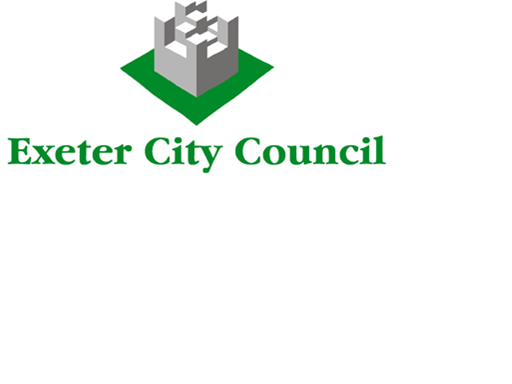 Job DescriptionJOB TITLE				:	Planned Repairs LeadGRADE				:	Grade 11POST NO				:	     SERVICE				:	HousingUNIT					:	Housing AssetsREPORTS TO			:	Service Lead Housing AssetsRESPONSIBILE FOR		:	6 x Works Surveyors 						3 x Asset Support Officers                                                                     	Stock Condition & Database OfficersLIAISON WITH			:	Elected Members						Staff throughout the Council						Contractors and other external agencies in the public and private sectors						Council tenants & the general publicPURPOSE OF JOBTo ensure the effective implementation of the Council’s strategic approach to housing asset management and the building of a new relationship with tenants and contractorsTo manage a full agenda of programmed works to the Council’s housing stock, communal and environmental areasTo ensure that all works are carried out within the constraints of the budgets set.To have a comprehensive and detailed understanding of Council Housing Assets and the demand generated by those assets. To meet that demand within available resources and in a way which meets the Council’s wider objectives To provide effective and professional leadership to the Team.To oversee the effective management of contracts with external suppliers and contractorsTo work in partnership with the Reactive Repairs Lead as demand on the service dictatesTo support the work of the Service Lead Housing Assets, Reactive Repairs Lead and Housing Management Team in the planning, development and improvement of servicesMAIN ACTIVITIESAsset managementEstablish a new system of managing assets and working with tenants based on the principles of: greater knowledge of customers, assets and customer demandproviding realistic services based on demand and effective control of resourcesacknowledgement of the value of our property assets and the need to protect themproactive management through business planning  and regular property inspections dynamic implementation of tenancy agreementsembedding resident involvement in the delivery of servicesclose and effective working relationships between the Planned & Reactive Teams including the potential to move staff resources between the two teams in response to priorities and patterns of demandWith the Service Lead Housing Assets and Reactive Repairs Lead, appoint contractors as necessary to meet the aims of the service. Monitor contractor performance and manage contracts to ensure they meet agreed standards and provide value for moneyEnsure effective systems are in place for raising, monitoring and effectively enforcing rechargeable repairsResponsibility for the maintenance of up-to-date and accurate stock condition recordsManage works programmes such as annual gas servicing. Staff managementEnsure that the Team understand ‘what matters’ to customers and that services are delivered proportionately within available budget resourcesResponsibility for all aspects of management for Works Surveyors, Asset Support Officers, and other staff within the team.  Project delivery, budget control and performance managementEnsure that the regular data analysis is used to inform performance management, policy and financial planningContribute to the development and review of effective policies and proceduresTake responsibility for controlling budgets relevant to the role. Ensure there are effective systems for proactively identifying and responding to potential budget risksMonitor performance and make any recommendations for change as necessarySupport the work of the Performance Scrutiny Partnership in scrutinising  the work of the Housing Service and encourage involvement from a cross-section of residentsInternal and external communicationTimely communication of changes to legislation, or trends/developments affecting operational performance, including the drafting of reports for the Service lead to communicate to MembersMaintain and develop good working relationships both internally with other services and externally with other local authorities, housing associations and other stakeholdersProvide timely communication to the Service Lead Housing Assets, Reactive Repairs Lead and the rest of the Housing Management Team regarding projects and other relevant developmentsContribute to the development of the Council’s online and social media programmes to aid communication and conduct customer transactionsITEnsure that the Council has comprehensive and robust information systems to hold all asset data; to manage projects and programmes; and to monitor cost, performance and satisfactionAct as System Administrator for the stock condition data base systemPromote mobile working in the Team and advising the Service Lead Housing Assets accordinglyOtherEnsure that risk to the health and safety of employees, customers and others, is minimisedFollow and promote the Council’s Equal Opportunities PolicyWork to enhance the Council’s reputation and that of the sector as a wholeDeputise for the Service Lead Housing Assets and Reactive Repairs Lead where appropriateLead on the resolution of service complaintsAttend out of hours meetings as necessaryCarry out any other duties commensurate with the roleDATE LAST UPDATED:  September 2014